InterpellationTill landstingsstyrelsens ordförandeRIKSDAGEN LÄGGER ÖKADE KOSTNADER PÅ LANDSTINGET DALARNAGenom riksdagsbeslut ska även ensamstående kvinnor få rätt att insemineras den 1 april. Sveriges kommuner och Landsting, SKL, driver frågan om finansieringsprincipen, d v s att om riksdagsbeslut, som berör landstingen och kommunerna som utförare, skall också motsvarande kostnadsersättning skickas med.I fallet ovan finns inte några sådana extra medel, som t ex fallet med mammografi där staten ersätter landstingen med pengar.Enligt media har IVF-kliniken i Falun redan kö på ensamma kvinnor som vill insemineras. Med tanke på Landstinget Dalarnas mycket ansträngda ekonomi ställer jag följande frågor:Vad kostar en behandling ovan, allt ifrån att betala spermadonatorer till själva behandlingen?Hur många har uttalat intresse för en dylik insemination till Landstinget Dalarna?Vilken prioritet sätter Landstinget Dalarna på en sådan behandling, där friska ställs mot sjuka som behöver vård?Vad gör Landstinget Dalarna gentemot riksdag och regering för att finansieringsprincipen skall upprätthållas och att inte staten övervältrar uppgifter med tillhörande kostnader på landstinget?Birgitta Sacrédeus (KD)2016-03-31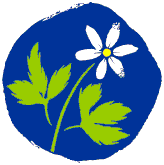 Kristdemokraterna